Publicado en Valencia el 29/05/2015 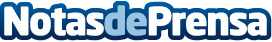 Afactys, la red social de los profesionales del Arte y la CulturaLa red social ha sido creada con la intención de ayudar y promocionar a los artistas, esta red social pretende convertirse en la plataforma perfecta para que tanto profesionales como amateurs puedan difundir su arteDatos de contacto:AfactysNota de prensa publicada en: https://www.notasdeprensa.es/afactys-la-red-social-de-los-profesionales-del_1 Categorias: Telecomunicaciones Artes Visuales Artes Escénicas Dispositivos móviles http://www.notasdeprensa.es